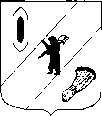 АДМИНИСТРАЦИЯ  ГАВРИЛОВ-ЯМСКОГОМУНИЦИПАЛЬНОГО  РАЙОНАПОСТАНОВЛЕНИЕ20.02.2014 № 244О признании утратившими силу отдельных постановлений Администрации Гаврилов-Ямского муниципального районаВ соответствии с Федеральным законом от 27.07.2010 №210-ФЗ «Об организации предоставления государственных и муниципальных услуг», Федеральным законом от 28.12.2013 №416-ФЗ «О внесении изменений в Федеральный закон «О лотереях» и отдельные законодательные акты Российской Федерации», постановлением Администрации Гаврилов-Ямского муниципального района от 03.02.2014 № 98 «О внесении изменений в постановление Администрации Гаврилов-Ямского муниципального района от 27.06.2012 № 938», руководствуясь статьей  31 Устава Гаврилов-Ямского муниципального района,АДМИНИСТРАЦИЯ МУНИЦИПАЛЬНОГО РАЙОНА ПОСТАНОВЛЯЕТ:Признать утратившими силу: - постановление Администрации Гаврилов-Ямского муниципального района от 10.05.2012 № 624 «Об утверждении административного регламента предоставления муниципальной услуги «Выдача разрешений на проведение муниципальных лотерей»;- постановление Администрации Гаврилов-Ямского муниципального района от 10.05.2012 № 625 «Об утверждении административного регламента  предоставления муниципальной услуги «Рассмотрение уведомлений на проведение стимулирующих лотерей».2. Постановление опубликовать в районной массовой газете «Гаврилов-Ямский вестник» и разместить на официальном сайте Администрации Гаврилов-Ямского муниципального района в сети Интернет. 3. Постановление вступает в силу с момента официального опубликования.Глава Администрации муниципального района		        					В.И.Серебряков